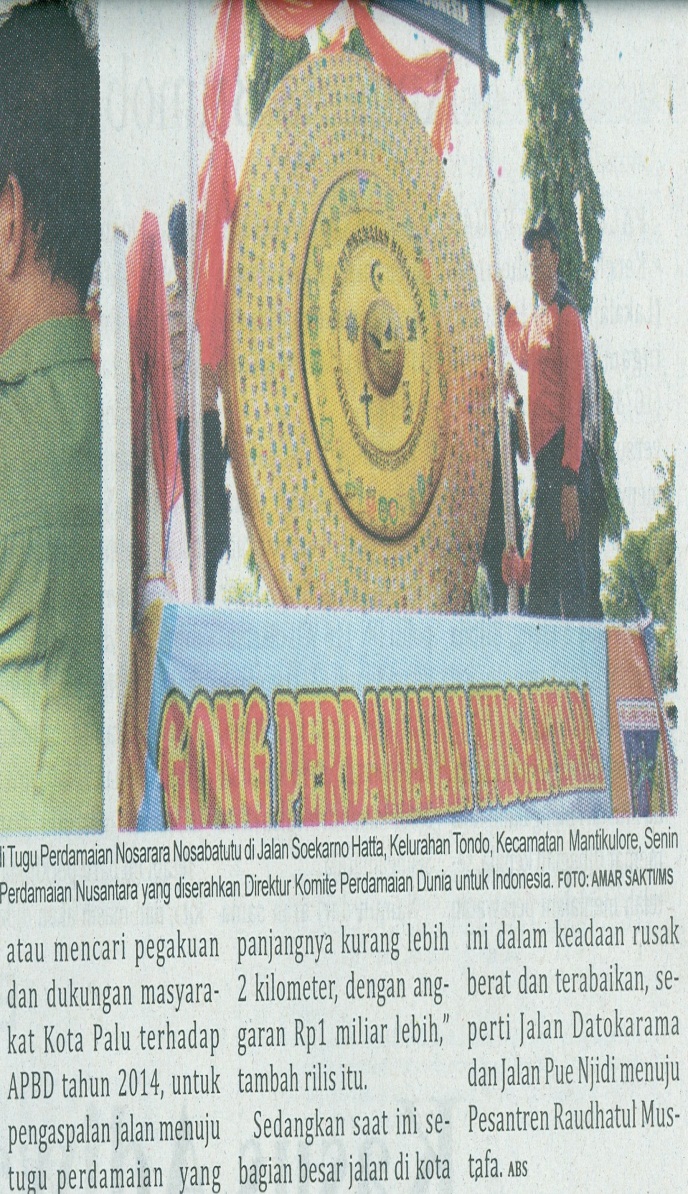 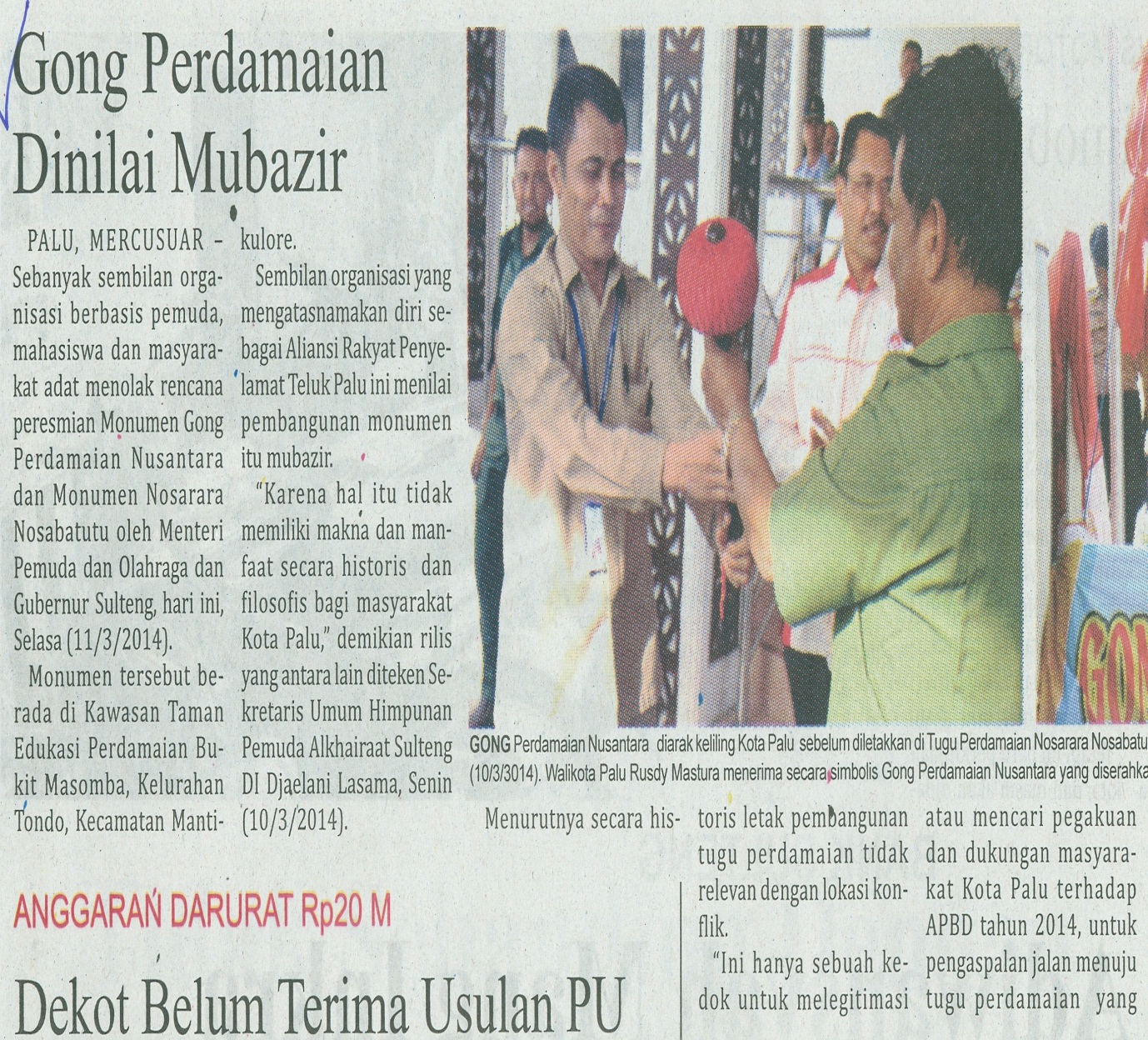 Harian    	:MercusuarKasubaudSulteng IHari, tanggal:Senin, 11 Maret 2014KasubaudSulteng IKeterangan:Halaman 05 Kolom 01-08KasubaudSulteng IEntitas:Kota PaluKasubaudSulteng I